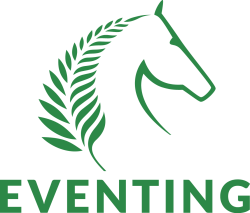 Eventing Senior Rider Application FormOceania 2024The 2024 Senior Rider Oceania Teams Championship will be held at the Land Rover Horse of the Year show in Hastings 8-10 March 2024 at CCI4*-S Level.Eligibility;An athlete can compete as a senior rider from the beginning of the calendar year in which they reach the age of 18.The Senior Oceania is contested at CCI4*-S level and the following  is required to be eligible for the team;Uncategorised, D or C Athletes 3 x CCI3*-SB or A Athletes 1 x CCI3* (horse only)and1 x CCN4*-S or 1 x CCI4*-S completionI would like to be considered for selection into the 2024 Senior Rider Oceania Team.I have the following MERs which make me currently eligible for selection;Planned CCI-S/L Events in Spring 2023 and Autumn 2024 Season which are part of your Oceania Campaign;Send your application to the Sport Manager, Hayley Pickmere, eventing@nzequestrian.org.nz by 6 November 2023Riders are encouraged to read the Selection Criteria prior to submitting an application.NAME:MEMBERSHIP #:EMAIL:HORSE(S):MER:MER:EVENT:EVENT:EVENT:EVENT: